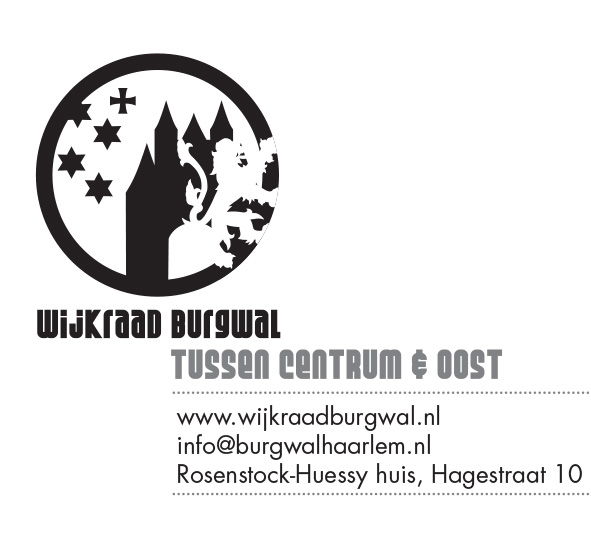 Kort verslag van de Wijkraad van woensdag 10 oktober 2018AanwezigBewoners:Edo SalomonsBert SchavemakerJeroen EekhofIneke de JongeJeroen HagenMelle VerhagenBestuur:Hein TerwindtAart Meijles (voorzitter)Theo VermeyYvonne Franken (penningmeester)Maartje Breed (communicatie)Dick Rasenberg (secretaris)Afwezig met kennisgevingMarian Wanders (bestuur)Opening en vaststelling van de agendaAart opent en haalt nog een aantal extra agendapunten op bij de bewoners, die gelijk daarna worden besproken.Gaat om:a. Nota Toerisme Haarlemse Wateren;b. RB&B en de het toenemende splitsen van woningen;c. Korte Spaarne en de gevaarlijke situatie in de bocht end. het gebruik van Spaarnwoudestraat 74.1a.  Nota Toerisme Haarlemse WaterenJeroen Hagen licht de nota toe, deze geeft een vergunningen stelsel voor op het water en stelt daarmee bijvoorbeeld eisen aan de stuurman van de boten. Duurzaam ondernemen staat centraal (elektrisch varen, op den duur wellicht ook op waterstof). Voor bestaande ondernemingen is er tijd om aan de nieuwe regels te wennen. Er is geen maximum gesteld aan het aantal te vergeven vergunningen. Jeroen vraagt zich af, of dit goed is. Een relatie tussen het aantal vaarbewegingen en af te geven vergunningen zou beter zijn.Jeroen zou willen dat er meer duidelijkheid komt over wat er wel en niet mag op het water en dat ook ‘Smidtje’ daaraan wordt gehouden. De Wijkraad heeft eerder richting de gemeente aangegeven dat de ruimte die Smidtje gebruikt niet groter mag worden, dit is ook in het bestemmingsplan bevestigd. Handhaving van afspraken die gemaakt zijn voor het gebruik van het water zouden beter mogen worden gehandhaafd.De nota Toerisme Haarlemse wateren is op 11 oktober onderwerp van gesprek in de commissie, Jeroen zal dan inspreken.Afgesproken wordt om het thema Water te agenderen voor de Wijkraad van februari 2019. Daarnaast is het een thema om met andere Wijkraden te bespreken. Het bestuur informeert de andere wijkraden.1b. RB&B en het toenemende splitsen van woningenSignalen van overlast als gevolg van een toenemend aantal toeristen, bereiken nu ook de Burgwal. Het lijst nog steeds erg gemakkelijk om een woning te spitsen, of een schuur om te bouwen tot een woning. In een voorkomend geval staat zelfs het gebruik van een naastgelegen speeltuintje op het spel. Het gevolg is meer nieuwe eigenaren, auto’s, fietsen, bewoners en RB&B- genieters. De voorwaarde dat een nieuwe of gesplitste woning over een parkeerplek moet kunnen beschikken, lijkt te zijn verlaten. Er wordt in ieder geval met verschillende maten gemeten.Afgesproken wordt om gebiedsverbinder Ingrid Hamer hierover vragen te stellen.1c. Gevaarlijks situatie in de Korte Spaarne bochtIn deze bocht is het vaak levensgevaarlijk voor fietsers, die tegen de regels in de bocht ‘nemen’.Afgesproken wordt om de gemeente te vragen het verbod op inrijden voor fietsers op oog- hoogte aan te brengen.Het thema fietsen wordt voor de november vergadering van de Wijkraad geagendeerd.1d. Spaarnwoudestraat 74Hello I’m Local kan ook Spaarnwoudestraat 74 gaan gebruiken, als nieuwe eigen ingang en voor andere activiteiten.Hiervoor wordt een aantal suggesties gedaan: ophaalpunt, kamer voor de Wijkraad, faciliteren van ‘school in de wijk’ projecten, exposities, ‘vergeten boodschappen’, broodjes en ontbijt. De eigenaar neemt de suggesties mee.Terugkoppeling bijeenkomst gezamenlijke Wijkraden van 19 september 2018De bespreking heeft geleid tot de afspraak om elkaar beter op de hoogte te houden en vaker op te zoeken ten aanzien van gezamenlijke thema’s. Genoemd zijn:. de afstemming met het CMG (centrum Management groep van ondernemers);. parkeren en thema’s als. 023 Haarlem bereikbaar.Informatie3a. De nieuwe website is nog volop in ontwikkeling, maar wel al in de lucht.Info van de oude site, die ook al op de gemeente-site staat, komt niet meer terug. Bewoners zullen worden geprikkeld om bijdragen/ foto’s uit delen van de Wijk, aan te leveren.Maartje is bezig met de content. Het bestuur gaat met haar een afspraak maken voor 4 uur per week om deze bij te houden.3b. HagedisHet lijkt erop dat de acties in het belang van het behoud van de maatschappelijke bestemming voor het pand in de Hagestraat succes hebben. Dit wil nog niet zeggen dat de Hagedis kan blijven. Aan de Hagedis is de huur al opgezegd.3c. Makkelie en het gebruik van parkeerplaatsenMakkelie wil meewerken aan het ‘opschonen’ van het gebruik van een behoorlijk aantal parkeerplaatsen nabij de eigen onderneming. Er is al een prettig gesprek met hen gevoerd. Er wordt nu gewacht info van de gemeente over wat wel en niet is toegestaan. Met gebruik daarvan zullen Hein en Dick het gesprek voortzetten. Zij zijn positief gestemd over de uitkomst van het gesprek.3d. OOCHet overleg in het OOC is geëvalueerd. De waardevolle dialoog die daar plaatsvindt tussen gemeente ondernemers en Wijkraden mag niet worden gemist. De Wijkraad wordt steeds op de hoogte gehouden van de thema’s en de verslagen van de gesprekken in het OOC. Hein is de contactpersoon.3e. Stichting voor de WijkraadHet bestuur bereidt een stichting voor de Wijkraad voor. Voor de inrichting zal gebruik gemaakt worden van het format voor een stichtingsakte, dat in opdracht van de gemeente door een Haarlems notariskantoor, is voorbereid. De akte zal ook nog een keer worden vergeleken met de stichtingsakten van andere Wijkraden. Wanneer de Wijkraad zichzelf voorziet van een rechtspersoon, kan zij makkelijker opereren bij het aanvragen van subsidies, kan zij de bestuurders verzekeren tegen persoonlijke aansprakelijkheidsstelling en is zij ook juridisch aanspreekbaar op haar akties. Het bestuur zal iedereen op de hoogte blijven houden van de ontwikkelingen.Parkeren in de Burgwal en het centrum van Haarlem.De gemeente gaat de parkeerdruk twee keer per jaar meten. Naar aanleiding van deze uitkomsten komt het thema opnieuw op de agenda. Verder is iedereen verbaasd over het feit dat je zonder parkeervergunning geen bezoekers kan laten parkeren. Dit signaal wordt met Ingrid Hamer besproken.Themabijeenkomsten voor de Wijkraad.Besloten wordt om de volgende thema’s te gebruiken voor de Wijkraad bijeenkomsten.. november: fiets. december: Kademuur Spaarne. januari: groen. februari: water. maart: gevolgen van toenemende woningsplitsing. april: opbrengsten nieuwe college, in aanwezigheid van wethouder ?  Wat verder ter tafel komtDe vergaderlocatie Hello I’m Local is goed bevallen. Zolang het Rosenstock huis in verbouwing is, zal de vergadering hier worden gehouden. Voor de volgende bijeenkomsten wordt gekeken of er met een eenvoudige maaltijd kan worden gestart. Hiervoor moet dan wel worden ingeschreven.